GOVERNO DO ESTADO DE RONDÔNIA GOVERNADORIA   DECRETO Nº 1653 DE  10   DE NOVEMBRO DE 1983ABRE CREDITO SUPLEMENTAR NO ORÇAMENTO VIGENTE.O GOVERNADOR DO ESTADO DE RONDÔNIA, no uso de suas atribuições legais, e com fundamento no artigo 7Q do Decreto Lei ne 031 de 30.11.82DECRETA:Artigo 1º - Fica aberto à Secretaria de Estado do Planejamento e Coordenação Geral, um crédito suplementar no valor de CR$ 15.000.000,00 (Quinze Milhões de Cruzeiros), observando-se nas classificações institucionais, econômicas e funcional programa tica, conforme discriminação:DESPESA:13.00	- Secretaria de Estado do Planejamento e CoordenaçãoGeral13.01	- Secretaria de Estado do Planejamento e CoordenaçãoGeral 4130.00 - Investimentos em Regime de Execução Especial15.000.000,00
TOTAL	15.000.000,00PROJETO/ATIVIDADE 13.01.07.39.183.1.001 - Implan tação da Infra-Estrutura de Ron doniaTOTALCAPITAL15.000.000,00 15.000.000,00TOTAL15.000.000,00 15.000.000,00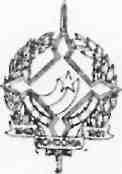 GOVERNO DO ESTADO DE RONDÔNIA GOVERNADORIAArt. 2º - 0 valor do credito de que trata o artigo anterior será coberto com recursos financeiros provenientes do convênio nº 197/83, celebrado entre a SUDECO e o Estado de Rondônia, com a interveniência da Secretaria de Planejamento e Coordenação Geral, com base no inciso III do § 1Q do artigo 43 da Lei Federal 4.320 de 17.03.64.RECEITA: 2000.00.00 - RECEITA DE CAPITAL 2400.00.00 -   TRANSFERÊNCIAS DE CAPITAL 2421.08.00 -     Transferências em função de convênios15.000.000,00
TOTAL	15.000.000,00Art. 3º- Fica alterada a Programação Orçamentaria da despesa dessa Unidade Orçamentaria, estabelecida pelo Decreto nº 781 de 31.12.82.I TRIMESTREII TRIMESTREIII TRIMESTREIV TRIMESTRETOTAL2.296.501.552,00 2.656.375.834,00 4.360.279.828,00 7.520.474.267,00 16.833.631.491,00Art. 4º- Este Decreto entrara em vigor na data de   JORGE TEIXEIRA EOLIVEIRA - GOVERNADOR -Sua publicação.